				    บันทึกข้อความ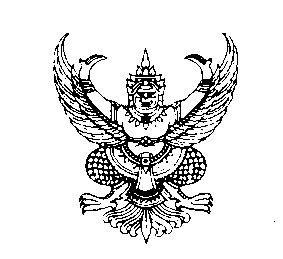 ส่วนราชการ   คณะแพทยศาสตร์  งานกิจการนิสิต   โทร 0-4302-1021  ภายใน  7751 ที่  อว 0605.20 /   					วันที่      ……………………………….         เรื่อง    รายงานสรุปผลการเข้าร่วมประชุม/กิจกรรม ....................................................................................   เรียน   	คณบดีคณะแพทยศาสตร์   	ตามที่ข้าพเจ้า นางสาว ............................................... นิสิตชั้นปีที่ ...... สาขา ....................................  พร้อมด้วย..................................................................................................................รวมจำนวน .................คน ได้เข้าร่วมประชุม /กิจกรรม .........................................................................................................................................................................................................................................................................................................ซึ่งจัดขึ้นโดย (ชื่อหน่วยงานที่จัด) ..........................................................เมื่อวันที่ ................ ถึงวันที่ ............... ณ  ..................................................................................................................ความละเอียดทราบแล้วนั้น 	บัดนี้การประชุม/กิจกรรมดังกล่าวได้เสร็จสิ้นเรียบร้อยแล้ว ในการนี้ จึงใคร่ขอสรุปรายงานผลการประชุม/การเข้าร่วมกิจกรรม..............................................................................................................................รายละเอียดปรากฏตามเอกสารที่แนบมาพร้อมนี้ 	จึงเรียนมาเพื่อโปรดทราบ                                  				       ลงชื่อ ............................................  					             ( ……………………………………..)					ตำแหน่ง  ……………………………………………..(สำหรับกรณีการเข้าร่วมประชุม) บันทึกรายงานการเข้าร่วมประชุม ..............................................................วันที่ ........................สถานที่ ..................................รายชื่อนิสิตคณะแพทยศาสตร์ มหาวิทยาลัยมหาสารคาม ที่เข้าร่วมประชุม 1.2.3.4.เริ่มประชุมเวลา 1.วาระการที่ 1 เรื่องแจ้งเพื่อทราบ	1.1 เรื่อง ...........................................................................................................		มติที่ประชุม 	1.2 เรื่อง ...........................................................................................................		มติที่ประชุม	1.3 เรื่อง ...........................................................................................................		มติที่ประชุม2วาระที่ 2  เรื่องเสนอเพื่อพิจารณา 	2.1 เรื่อง ...........................................................................................................		มติที่ประชุม 	2.2 เรื่อง ...........................................................................................................		มติที่ประชุม	2.3 เรื่อง ...........................................................................................................		มติที่ประชุมสรุปสาระประเด็นสำคัญ 1.………………………………………………………………………………………………………………………………………………………………………………………………………………………….………………………………………………………………………………………2.…………………….……………………………………………………………………………………………………………………………………………………………………………………………………………………….……………………………………………………………………3.……………………………………………………………………………………………………………………………………………………………………………………………………………………………………………………………….…………………………………………………4…………………………………………………………………………………………………………………………………………………………………………………………………………………………………………………………….…………………………………………………เรื่องที่ต้องดำเนินการต่อ ปัญหา  อุปสรรค ข้อเสนอแนะ  (ทำเป็นข้อ ๆ ) 1.………………………………………………………………………………………………………………………………………………………………………………………………………………………….………………………………………………………………………………………2.…………………….……………………………………………………………………………………………………………………………………………………………………………………………………………………….……………………………………………………………………3.……………………………………………………………………………………………………………………………………………………………………………………………………………………………………………………………….…………………………………………………4…………………………………………………………………………………………………………………………………………………………………………………………………………………………………………………………….…………………………………………………เลิกประชุมเวลา .......................					ลงชื่อ......................................  ผู้บันทึก					     (...........................................) แนบภาพถ่าย (สำหรับกรณีการเข้าร่วมกิจกรรม) บันทึกรายงานการเข้าร่วมกิจกรรม  ..............................................................วันที่ ........................สถานที่ ..................................ชื่อกิจกรรม ......................................................................................................................................................สถานที่จัดกิจกรรม ...........................................................................................................................................หน่วยงานที่จัดกิจกรรม .....................................................................................................................................เข้าร่วมกิจกรรมในฐานะ ...................................................................................................................................บันทึกการเข้าร่วมกิจกรรมและประเด็นสำคัญ /รูปแบบกิจกรรม ........................................................................................................................................................................................................................................................................................................................................................................................................................................................................................................................................................................................................................................................................................................................................................................................................................................................................................................................................................................................................................................................................................................................................................................................................................................................................................................................................................................................................................................................................................................................................................................................................................................................................................................................................................................................................................................................................................................................................................................................................................................................................................................................................................................................................................................................................................................................................................................................................................................................................................................................................................................................................................................................................................................................................................................................................................................................................................................................................................................................................................................................................................................................................................................................................................................................................................................................................................................................................................................................................................................................................................................................................................................................................................................................................................................................................................................................................................................................................................................................................................................................................................................................................................................................................................................................................................................................................................................................................................สิ่งที่นิสิตได้รับจาการเข้าร่วมกิจกรรม (ระบุเป็นข้อ ๆ )  .........................................................................................................................................................................................................................................................................................................................................................................................................................................................................................................................................................................................................................................................................................................................................................................................................................................................................................................................................................................................................................................................................................................................................................................................................................................................................................................................................................................................................................................................................................................................................................................................การนำไปใช้ประโยชน์สำหรับการเรียนในคณะแพทยศาสตร์  (ระบุเป็นข้อ ๆ )  .....................................................................................................................................................................................................................................................................................................................................................................................................................................................................................................................................................................................................................................................................................................................................................................................................................................................................................................................................................................................................................................................................................................................................................................................................................................ข้อคิดเห็น / ข้อเสนอแนะกิจกรรม (ระบุเป็นข้อ ๆ )  .....................................................................................................................................................................................................................................................................................................................................................................................................................................................................................................................................................................................................................................................................................................................................................................................................................................................................................................................................................................................................................................................................................................................................................................................................................................ปัญหาและอุปสรรค / ข้อคิดเห็นเพิ่มเติมอื่น ๆ  .....................................................................................................................................................................................................................................................................................................................................................................................................................................................................................................................................................................................................................................................................................................................................................................................................................................................................................................................................................................................................................................................................................................................................................................................................................................เรื่องที่ต้องดำเนินการต่อ 					ลงชื่อ......................................  ผู้บันทึก					     (...........................................) โปรดแนบภาพถ่ายและบรรยายการเข้าร่วมกิจกรรมไม่น้อยกว่า 4 รูป  ลำดับเรื่องผู้เกี่ยวข้อง / ผู้รับผิดชอบ/ผู้ดำเนินการต่อลำดับเรื่องผู้เกี่ยวข้อง / ผู้รับผิดชอบ/ผู้ดำเนินการต่อ